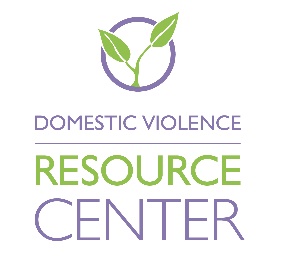 Position Title: 	  Community Advocate (Bilingual: English/Spanish)Program:           Community AdvocacyReports to:        Lead Community AdvocateSupervises:       n/aStatus:               Non-exempt, Full-time.Scope of Duties:The Community Advocacy Program provides a wide range of services including assistance in obtaining a protective order, courtroom advocacy, safety planning, outreach, information and referral and short- term case management. The Community Advocate will be stationed at DVRC’s Hillsboro, Oregon location.Responsibilities:Maintain an active knowledge of the protective orders for intimate partner violenceAssist clients in filing paperwork for protective ordersNotarize documents/petitions for clientsTurn in completed protective order petitions to courthouseAttend petition review court hearing(s) for protective orders when appropriateRefer clients to other DVRC services and community resourcesRecord, organize and submit monthly program statisticsReview incoming police reports, assess risk, call listed victims in reports to offer and provide services and referralsAdhere to the programs and agencies policies and proceduresProvide educational outreach regarding domestic violence and DVRC community advocacy when requestedMaintain a positive relationship with court staff and outside partnering agenciesAttend and participate in relevant community meetings and committeesAssist clients in applying for the Address Confidentiality ProgramProvide relevant training for new staff and volunteers working in the Community Advocacy ProgramOther duties as assignedQualifications:Bilingual/Bi-literate: Fluent in English and Spanish required, bicultural preferredExperience working with the Latin@ community and has an understanding of Latin@ cultureAt least one year of experience in the field of domestic violence servicesDemonstrate knowledge and understanding of the dynamics in Intimate Partner Violence.Bachelor’s Degree (BS/BA) required or equivalent work experienceWorking knowledge of computers - Word, Excel, Power Point, email, internetExcellent organizational and time management skillsDemonstrate knowledge and understanding of the dynamics in Intimate Partner Violence Ability to provide strong leadership in crisis situations.Knowledge of local domestic violence, sexual assault, dating violence, stalking and social service organizations in Washington CountyAbility to communicate effectively with clients and colleague’sExperience working with hostile clientsAbility to assist clients regardless of sex, gender, sexual orientation, race, ethnicity, socioeconomic status, age, or disabilityMust complete the 40-Hour Victims’ Advocacy Training (required by State of Oregon) within a reasonable amount of time following the hire date. Ability to pass a background check